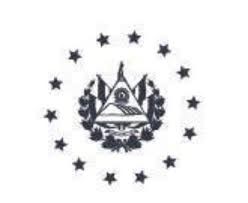 Cumplimiento Institucional por eje estratégico III trimestre (julio, agosto y septiembre 2022)Eje 1. Fomento y Fortalecimiento del Cooperativismo Nacional:Objetivo general: apoyar el fortalecimiento de las asociaciones cooperativas y organización de grupos pres cooperativos con la perspectiva de crear nuevas cooperativas generadoras de fuentes de empleo, estableciendo las bases para promover una economía sustentada en principios y valores de equidad y solidaridad.2. Fortalecimiento de la capacidad de gestión y supervisión operativa Objetivo general: Brindar atención a nivel nacional a las asociaciones cooperativas en las áreas administrativa, financiera y legalEje 3. Desarrollo de proyectos institucionales de fomento y apoyo a la asociatividad Objetivo general: Brindar atención a nivel nacional a las asociaciones cooperativas en las áreas administrativa, financiera y legal.Eje 4. Gestión Administrativa-Financiera InstitucionalObjetivo General: Brindar apoyo administrativo y financiero CONCLUSIÓNSe concluye que los resultados informados sobre los avances obtenidos en el III trimestre del Plan Anual Operativo 2022, no cumple con lo establecido, ya que se cumplió durante los tres meses se obtuvo 86% de ejecución y el 68% de avance anual.Así mismo, se obtuvo un cumplimiento adicional de 45%, poniendo de manifiesto el compromiso del personal para el logro de los objetivos Institucionales.RECOMENDACIONES: Se recomienda al Presidente nombrar a la persona que dará seguimiento al Plan Anual Operativo de la Unidad de Gestión Documental y Archivo, a fin de dar cumplimiento a lo proyectado; y que el incumplimiento no interfiera en el alcance de las metas Institucionales establecidas. 						.Se solicita a presidencia girar instrucciones a las Jefaturas en cuanto al cumplimento de información en los plazos requeridos, esto con la finalidad de mantener actualizado el seguimiento del POA, así como también presentar los informes de seguimiento en el tiempo establecido. De igual manera poder dar cumplimiento a los requerimientos internos como externos, en el tiempo solicitado.				Presidencia deberá dar seguimiento a las recomendaciones realizadas en el presente informe y evaluar aquellas unidades que no dan cumplimiento al porcentaje mínimo requerido.	San Salvador, 15 de octubre de 2022Lic. Jeannette Beatriz Rosales HernándezJefa Planificación y ProyectosLINEA DE ACCIÓNLINEA DE ACCIÓNOBJETIVO ESPECIFICO DE LA LINEA DE ACCIÓNACTIVIDADES A EJECUTARACTIVIDADES A EJECUTARMETAIII -TAVANCEIII-TAVANCEIII-TRESPONSABLES DEL CUMPLIMIENTORESPONSABLES DEL CUMPLIMIENTOSÍNTESIS DE LOS RESULTADOSSÍNTESIS DE LOS RESULTADOS1.1Fomentar la asociatividad de grupos pre cooperativos1.1Fomentar la asociatividad de grupos pre cooperativosIniciar la atención y funcionamiento de grupos pre cooperativosAtención a grupos pre cooperativosAtención a grupos pre cooperativos1066Departamento de Fomento y Asistencia Técnica Central y Oficinas RegionalesDepartamento de Fomento y Asistencia Técnica Central y Oficinas RegionalesPara el presente trimestre se programó dar acompañamiento a 10 grupos pre cooperativos con la perspectiva de crear nuevas cooperativas, cumpliéndose el 60% sobre lo programado a nivel Institucional. 5 iniciativas se recibieron en Zona Central, Y 1 en la Zona Oriental. En la Zona Occidental y Paracentral, durante los 3 meses no se recibió solicitud de este servicio como se tenía proyectado.Para el presente trimestre se programó dar acompañamiento a 10 grupos pre cooperativos con la perspectiva de crear nuevas cooperativas, cumpliéndose el 60% sobre lo programado a nivel Institucional. 5 iniciativas se recibieron en Zona Central, Y 1 en la Zona Oriental. En la Zona Occidental y Paracentral, durante los 3 meses no se recibió solicitud de este servicio como se tenía proyectado.1.1Fomentar la asociatividad de grupos pre cooperativos1.1Fomentar la asociatividad de grupos pre cooperativosFomentar, coordinar y supervisar la organización de asociaciones cooperativasPromover la constitución de asociaciones cooperativasPromover la constitución de asociaciones cooperativas1044Departamento de Fomento y Asistencia Técnica Central y Oficinas RegionalesDepartamento de Fomento y Asistencia Técnica Central y Oficinas RegionalesPara el trimestre el Departamento de Fomento y Asistencia Técnica a nivel nacional, programó la constitución de 10 asociaciones cooperativas, logrando 40% sobre lo proyectado. La Oficina Central, no cumplió con lo proyectado, ya que se constituyó 1 de 5 programadas, la Regional Paracentral proyecto 2 constituyendo 1 y la Regional Oriental no constituyó la cooperativa proyectada. Para el trimestre el Departamento de Fomento y Asistencia Técnica a nivel nacional, programó la constitución de 10 asociaciones cooperativas, logrando 40% sobre lo proyectado. La Oficina Central, no cumplió con lo proyectado, ya que se constituyó 1 de 5 programadas, la Regional Paracentral proyecto 2 constituyendo 1 y la Regional Oriental no constituyó la cooperativa proyectada. 1.2Asistencia técnica de  cooperativas                                                                                                                                                                                                                                                                                                                                                                                                                                                                                                                                                                                                                                                                                                                                                                                                                                                                                                                                                                                                                                                                                                                                                                                                                                                                                                                                                              1.2Asistencia técnica de  cooperativas                                                                                                                                                                                                                                                                                                                                                                                                                                                                                                                                                                                                                                                                                                                                                                                                                                                                                                                                                                                                                                                                                                                                                                                                                                                                                                                                                              Brindar asistencia técnica, administrativa, legal y educativa promoviendo el desarrollo y fortalecimiento de las asociaciones cooperativasAsistencia técnica administrativa, legal y educativaAsistencia técnica administrativa, legal y educativa322583583Departamento de Fomento y Asistencia Técnica Central y Oficinas RegionalesDepartamento de Fomento y Asistencia Técnica Central y Oficinas RegionalesLos servicios de Asistencia Técnica, en las áreas: administrativa, legal y educativa, han sido ejecutados a nivel nacional en 181.05%, en este porcentaje se incluye 71.74% que son otros servicios brindados sumandos a los ya proyectados, así como también 25.78% en servicios que no se programaron; pero se recibió demanda.Estos servicios fueron otorgados a un total de 161 de 685 asociaciones cooperativas activas a nivel nacional.Los servicios de Asistencia Técnica, en las áreas: administrativa, legal y educativa, han sido ejecutados a nivel nacional en 181.05%, en este porcentaje se incluye 71.74% que son otros servicios brindados sumandos a los ya proyectados, así como también 25.78% en servicios que no se programaron; pero se recibió demanda.Estos servicios fueron otorgados a un total de 161 de 685 asociaciones cooperativas activas a nivel nacional.LINEA DE ACCIÓNOBJETIVO ESPECIFICO DE LA LINEA DE ACCIÓNOBJETIVO ESPECIFICO DE LA LINEA DE ACCIÓNACTIVIDADES A EJECUTARMETAIII -TMETAIII -TMETAIII -TAVANCEIII-TAVANCEIII-TRESPONSABLES DEL CUMPLIMIENTORESPONSABLES DEL CUMPLIMIENTOSÍNTESIS DE LOS RESULTADOS1.3 Registro y control de la actividad cooperativaMantener un control administrativo en la realización de Asambleas Generales.Mantener un control administrativo en la realización de Asambleas Generales.Autorización de asambleas generales y de constitución.66Asambleas Ordinarias celebradas.66Asambleas Ordinarias celebradas.66Asambleas Ordinarias celebradas.99Autorización de asambleas generales y de constitución.99Autorización de asambleas generales y de constitución.Mantener un control administrativo en la realización de Asambleas Generales.Mantener un control administrativo en la realización de Asambleas Generales.Se cumplió el 100% de lo proyectado. Adicional se realizó 50% equivalente a  33 Asambleas celebradas.1.3 Registro y control de la actividad cooperativaExtender credenciales para los órganos de direcciónExtender credenciales para los órganos de direcciónAcreditar  a representante legal y a los miembros del consejo de administración de una asociación cooperativa posterior a su inscripción o después de una elección.134Credenciales134Credenciales134Credenciales177Credenciales177CredencialesRegistroCooperativoRegistroCooperativoSe cumplió con el 100% sobre lo planificado, más 32% de cumplimiento adicional. 1.4 fortalecimiento de la educación cooperativaDesarrollar programas sobre educación cooperativa e impartir cursos seminarios especiales de información cooperativa para los miembros de asociaciones cooperativasDesarrollar programas sobre educación cooperativa e impartir cursos seminarios especiales de información cooperativa para los miembros de asociaciones cooperativasEjecución del plan anual de capacitación cooperativa11Capacitaciones por demanda.11Capacitaciones por demanda.11Capacitaciones por demanda.17Capacitaciones por demanda.17Capacitaciones por demanda.Departamento de Educación 
Cooperativa.Departamento de Educación 
Cooperativa.Se logró la ejecución del 100% de las solicitudes de capacitaciones recibidas.  Obteniendo un porcentaje de cumplimiento adicional de 54% sobre lo planificado. Producto de las acciones realizadas, se logró desarrollar 17 eventos de capacitación, se impartieron 16 temas cooperativos, participaron 30 asociaciones cooperativas, 29 de la Zona Central y 1 de La Zona Paracentral. A los cuales asistieron un total de 380 Participantes, 186 hombres y 132 mujeres. Queda pendiente desagregar por genero 62 participantes de quienes no se obtuvo información al respecto.LINEA DE ACCIÓNOBJETIVO ESPECIFICO DE LA LINEA DE ACCIÓNACTIVIDADES A EJECUTARMETAIII -TAVANCEIII-TRESPONSABLES DEL CUMPLIMIENTOSÍNTESIS DE LOS RESULTADOS2.1Monitoreo y Evaluación Institucional.Controlar la Ejecución de Actividades por los diferentes Departamentos.Seguimiento a la implementación del POA. Informes c/trimestre. informeDepartamento de Planificación y ProyectosSe elaboró y se presentó, el informe sobre el seguimiento de las actividades POA III trimestre 2022, lo que permitirá  a la Dirección Superior contar con información actualizada sobre el avance y logro de objetivos y metas Institucionales.2.1Monitoreo y Evaluación Institucional.Supervisar que las actividades realizadas por el personal de campo cumplan                                                                                                                                                                                                                                                                                   con lo programado  y los procedimientos del sistema de gestión de calidad Homologado.Supervisión del personal de campo InformesInformesUnidad de SupervisiónSe cumplió con la elaboración de los informes programados, cumplimiento el 100% de esta actividad.2.2Seguimiento a plataforma de información para la generación de estadísticasDeterminar la información global del sector cooperativo a nivel nacionalElaboración de informes del monitoreo nacional y estadísticoinformes mensualinformes presentados a la Dirección SuperiorUnidad de Gestión al DesarrolloDe conformidad a lo informado en el POA 2022, estos informes han sido presentados a la Dirección Superior, Por lo tanto, esta actividad se da por cumplida en un 100%.2.2Seguimiento a plataforma de información para la generación de estadísticasDeterminar la información global del sector cooperativo a nivel nacionalSeguimiento y mantenimiento del sistema de información cooperativoBoletas de datos Boletas de datosUnidad de Gestión al DesarrolloSe cumplió el 100% sobre lo planificado, más 34% adicional. Lográndose el objetivo de mantener actualizado la base de datos del Sector Cooperativo a nivel nacional.LINEA DE ACCIÓNOBJETIVO ESPECIFICO DE LA LINEA DE ACCIÓNACTIVIDADES A EJECUTARMETAIII -TAVANCEIII-TRESPONSABLES DEL CUMPLIMIENTOSÍNTESIS DE LOS RESULTADOS2.3Ejecución de actividades de vigilancia y fiscalización en torno a la Ley General de Asociaciones Cooperativas y su Reglamento y otras regulaciones aplicablesEjercer funciones de inspección y vigilancia sobre las atenciones cooperativasInspecciones parciales financieras, administrativas y legales164199Departamento de Vigilancia y Fiscalización central,  y Oficinas RegionalesEl cumplimiento en la ejecución de estos servicios se da de la siguiente manera: de las 164 Inspecciones parciales financieras, administrativas y legales planificadas, se cumplió el 69%, el mayor porcentaje de cumplimiento se obtiene en la oficina central, debido a que el número de asociaciones cooperativas es mayor en esta zona. Adicional se obtuvo un cumplimiento de 47% equivalente a la ejecución de 86 servicios de los cuales 33% corresponde a servicios brindados sumados en servicios planificados y 14% en actividades que no estaban planificadas.Los servicios que se ven mayormente incrementados, son los relacionados a los aspectos legales en las asociaciones cooperativas, 2.3Ejecución de actividades de vigilancia y fiscalización en torno a la Ley General de Asociaciones Cooperativas y su Reglamento y otras regulaciones aplicablesEjercer funciones de inspección y vigilancia sobre las atenciones cooperativasAsesorías financieras, administrativas y legales5979Departamento de Vigilancia y Fiscalización central,  y Oficinas RegionalesEn cuanto al cumplimiento en la ejecución de las Asesorías financieras, administrativas y legales proyectadas, estas fueron cumplidas de la siguiente manera: 59 Asesorías programadas, de las cuales se obtuvo un cumplimiento global de 121.63% el 24.35% de este porcentaje, equivale a servicios que se aumentan en actividades ya programadas y 29.49% a la prestación de servicios por demanda.En este caso al igual que en la ejecución de las Inspecciones, el mayor porcentaje de cumplimiento se obtiene en la zona central.Con la ejecución de estos servicios, se brindó cobertura a 164 asociaciones cooperativas; en lo relacionado al área de Vigilancia y Fiscalización.LINEA DE ACCIÓNOBJETIVO ESPECIFICO DE LA LINEA DE ACCIÓNACTIVIDADES A EJECUTARMETAIII -TAVANCEIII-TRESPONSABLES DEL CUMPLIMIENTOSÍNTESIS DE LOS RESULTADOS2.4Asesoría JurídicaDar cumplimiento a las funciones establecidas en la Ley de Creación del Instituto. Ley General de Asociaciones Cooperativas y su Reglamento. Velar por el buen funcionamiento de las asociaciones cooperativas, especialmente en lo concerniente al aspecto legal, brindando asesoría jurídica en materia cooperativa.70Asesorías a cooperativas y personal de la Institución92Asesorías a cooperativas y personal de la InstituciónDepartamento JurídicoEn relación a las Asesorías Jurídicas proyectadas, se alcanzó un porcentaje de cumplimiento de 131.43%.Por otra parte, y conforme a las opiniones jurídicas, programadas, estas fueron cumplidas en un 100%. Se emitieron 2 OpinionesJurídicas adicionales a la proyectado.2.4Asesoría JurídicaDar cumplimiento a las funciones establecidas en la Ley de Creación del Instituto. Ley General de Asociaciones Cooperativas y su Reglamento. Velar por el buen funcionamiento de las asociaciones cooperativas, especialmente en lo concerniente al aspecto legal, brindando asesoría jurídica en materia cooperativa.3Emisión de opiniones jurídicas5Opiniones jurídicas emitidasDepartamento JurídicoEn relación a las Asesorías Jurídicas proyectadas, se alcanzó un porcentaje de cumplimiento de 131.43%.Por otra parte, y conforme a las opiniones jurídicas, programadas, estas fueron cumplidas en un 100%. Se emitieron 2 OpinionesJurídicas adicionales a la proyectado.2.5Fortalecimiento del sistema de gestión de calidadMantenimiento y mejora del Sistema de Gestión de Calidad.Acciones de cambios.Creaciones, eliminaciones o modificaciones de procedimientos e instructivos del Sistema de Gestión de Calidad.3Acciones de cambio11Acciones de cambioDirección Superior Unidad de Calidad, Jefaturas de área y Auditores de CalidadLas acciones de cambios, creaciones, eliminaciones o modificaciones de procedimientos e instructivos del sistema de gestión de calidad homologado, han sido cumplidas en un 100%, lo cual ayuda a la mejora de la calidad y la eficiencia en los servicios que se brindan.2.5Fortalecimiento del sistema de gestión de calidadAplicación boleta de satisfacción de necesidades, tabulación y análisis de resultados de la boleta de opiniónInformes de Resultados de Boleta de Opinión. 1 Informe por cada Trimestre de Resultados de Boleta de Opinión.1 Informe por cada Trimestre de Resultados de Boleta de OpiniónDirección Superior Unidad de Calidad, Jefaturas de área y Auditores de CalidadNo presento Informe correspondiente al III Trimestre 2022.LINEA DE ACCIÓNOBJETIVO ESPECIFICO DE LA LINEA DE ACCIÓNACTIVIDADES A EJECUTARMETAIII -TAVANCEIII-TRESPONSABLES DEL CUMPLIMIENTOSÍNTESIS DE LOS RESULTADOS3.1Apoyo financiero al sector cooperativo, específicamente al sector productivo y aquellas cooperativas que  apoyan a la Producción a través de FIDECOSALFacilitar financiamiento a las cooperativas de producción o aquellas que apoyen la producción a través de FIDECOSALSeguimiento a las asociaciones cooperativas intermediarias financieras a las cuales se les otorgaron fondos para la colocación de los créditos a las asociaciones cooperativas de producción que califiquen1 Informe de seguimiento1 Informe de SeguimientoAdministrador de FIDECOSALNo presento Informe correspondiente al III Trimestre 2022.LINEA DE ACCIÓNOBJETIVO ESPECIFICO DE LA LINEA DE ACCIÓNACTIVIDADES A EJECUTARMETAIII -TAVANCEIII-TRESPONSABLES DEL CUMPLIMIENTOSÍNTESIS DE LOS RESULTADOS4.1 a)Seguimiento a la gestión financiera(UFI) Apoyar a la institución a través de la gestión financiera, velando por el cumplimiento de las políticas y disposiciones legales.Ejecución del presupuesto anual, aprobado por la asamblea legislativaEjecutar el 90% de lo programadoNo, se cumplió con lo proyectado, el en Rubro de Remuneraciones.Unidad Financiera Institucional UFINo presento Informe correspondiente al III Trimestre 2022.4.1 b)Adquisiciones InstitucionalesDefinir la eficiencia en las compras de un periodoGestión de las compras institucionales con base a ley90% De lo programado En el tercer trimestre se ejecutó el 70.63%Unidad de Adquisiciones y Contrataciones InstitucionalesUACIEn el tercer trimestre se ejecutó el 70.63%, y no se cumplió la meta que era el 90.00%, con una disminución del 19.37%, PLAN EJECUTADO/PLAN PROGRAMADOLINEA DE ACCIÓNOBJETIVO ESPECIFICO DE LA LINEA DE ACCIÓNACTIVIDADES A EJECUTARMETAIII -TAVANCEIII-TRESPONSABLES DEL CUMPLIMIENTOSÍNTESIS DE LOS RESULTADOS4.2transparencia de la gestión institucional garantizar el derecho de acceso de toda persona a la información pública, contribuyendo con la transparencia de la gestión institucionalDivulgar y actualizar la información pública. Dar trámite y seguimiento a las solicitudes de acceso a la información 3solicitudesSe recibieron 6solicitudesOficial de Información OIRDurante el III trimestre 2022, se cumplió el 100% de lo proyectado, adicional se recibieron 3 solicitudes gestionándose todas debidamente en los tiempos establecidos en la LAIP 4.3Seguimiento y verificación del control interno institucional Verificación selectiva o posteriori a los procesos de la institución Ejecutar el control interno posteriori para la verificación y cumplimiento de los procesos2Informes Y 35% de avance en otra auditoria 1Informe Y 75% de avance en la ejecución de otra actividad.Unidad de Auditoria Interna Institucional Estas son actividades adicionales realizadas por la Encargada de la Unidad de Auditoria Interna, durante el trimestre.Reunión con el Jefe de Servicios Generales.Seguimiento al Borrador de InformeCoordinación por medios escritos y telefónicos con el personal de la Dirección de Contabilidad del Ministerio de Hacienda referente a nuevas normativas emitidasCorrespondencia enviada a la Jefatura de Recursos Humanos recordatorio de modificación a procedimientoActa de Entrega del Presidente Ejecutivo salienteControl de lectura de las nuevas Normas Técnicas de Control Interno Especificas de INSAFOCOOP.Reunión con Comité Institucional para Selección y Eliminación de Documentos CISEDReunión con Jefe de Recursos Humanos y Jefe Archivo documental referente a traslado de personal.de Archivo Documental referente a las actas de entrega y reciboReunión Unidad de Gestión Documental.Asistencia en entrega y equipo de personal trasladado.Reunión y Revisión Políticas de Activos Fijos.Reunión con Jefe Informático relacionado con firmas electrónicasRevisión y Corrección de acuerdos emitidos por el Consejo de AdministraciónLINEA DE ACCIÓNOBJETIVO ESPECIFICO DE LA LINEA DE ACCIÓNACTIVIDADES A EJECUTARMETAIII-TAVANCEIII-TRESPONSABLES DEL CUMPLIMIENTOSÍNTESIS DE LOS RESULTADOS4.4Gestión de capacitación del Recurso HumanoCapacitar al Personal en áreas que fortalezcan las habilidades para la ejecución de sus laboresElaborar, desarrollar y ejecutar las capacitaciones requeridas3 Evento de capacitación90% del personal Institucional100% del personal técnico a nivel nacional1EventosJefe del Depto. De Recursos Humanos.No se cumplió con el objetivo proyectado ya que solo se logró realizar un evento de capacitación.4.5Seguimiento a la gestión del mantenimiento y control de servicios generales Coordinar, apoyar y supervisar los servicios generales y logísticosCoordinar los servicios de transporte al personal técnico, operativo y administrativo60coordinaciones80coordinacionesDepartamento de Servicios GeneralesSe cumplió con la meta proyectada, ejecutando 33% adicional.4.6Apoyo técnico informático a las diferentes unidades institucionalesMantener y administrar de forma sostenible las redes, sistema y equipo de cómputo institucionalBrindar soporte técnico a todas las áreas institucionales30soportes técnicos 30soportes técnicosDepartamento de InformáticaSe brindaron 30 soportes técnicos, con las cuales se ha logrado un cumplimiento del 100% del total de solicitudes de los requerimientos solicitados, con lo cual se logró disminuir la incidencia de fallas técnicas en los equipos computacionales.4.7Imagen institucionalPromoción de la Gestión institucional.Información en redes sociales90% 100%Publicaciones y seguimientos en redes socialesUnidad de comunicaciones.Se brindó cobertura a 2 eventos, dicha cobertura consiste en la toma de fotografías y publicaciones en redes sociales, cumpliendo con el 100% sobre lo proyectado.